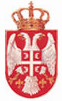 Република СрбијаАутономна покрајина ВојводинаОпштина Бачки ПетровацОпштинска управаОдељење за привреду, урбанизам, комунално-стамбене и инспекцијске пословеПружаоци услуга смештаја у објектима за смештај у домаћој радиностистање март 2024.год.*Јованкович Јармила из Бачког Петровца ул. Штурова бр. 9.aпартман на адреси Бачки Петровац ул. Сладковичова 8.5 соба10 креветаI категорија – апартманиРешење о категоризацији бр. 33-4/2022-04 од 07.06.2022.године важи 3.годинеКонтакт телефон: 062/9766859*                                                                                                                                                                                                                                                                                                                                                                     Aдамовић Марија из  Бачког Петровца ул. Шафарикова бр. 14.Апартмани у Бачком Петровцу ул. Хмељова 21 апартман2 креветаI категорија - апартман        Решење о категоризацији бр. 33-5/2022-04 од 29.06.2022.године важи 3.год.Контакт тел: 063/8664253*Аlexandria – pizzeria doo Bački PetrovacАпартмани и собе у Бачком Петровцу ул. Маршала Тита бр. 11.2 апартмана5 соба18 креветаI категорија          Решење о категоризацији бр. 001178082 2024 08359 004 002 000 001 од 28.03.2024.године важи 3.год.Контакт 063/8409702                                                                          *Опавски Ана из Бачког Петровца ул. Јана Хуса бр. 53.2 собе5 креветаIII категорија – собе          Решење о категоризацији бр. 33-8/2022-04 од 06.12.2022.године важи 3.год.Контакт тел.: 063/7524867                                                                            *                        Кубињец Петер из Бачког Петровца ул. Кубањова 2/7                                             кућа у Бачком Петровцу ул. Новосадски пут бб.                                                                         2 собе                                                                         6 кревета                                                                 I категорија – кућа                  Решење о категоризацији бр. 33-7/2023-04 од 24.10.2023.године важи 3.год.                                                                Контакт: 065/345-9-345                                                          *Александар Леђанац из Новог Сада ул. Корнелија Станковића бр. 7.кућа у Бачком Петровцу у ул. Хонтијанска бр. 22.4 собе8 креветаI категорија - кућаРешење о категоризацији бр. 33-9/2021-04 од 31.05.2021.године важи 3.годинеКонтакт: 062/8227980                                                          *Балаж Милосава из Кулпина ул. Републичка бр. 28.2 собе4 креветаIII категорија – собеРешење о категоризацији бр. 33-10/2021-04 од 08.06.2021.године важи 3.год.Контакт тел.: 062/8411052*Чањи Мирослав из Новог Сада ул. Алексе Шантића 66/3/41Собе у Бачком Петровцу ул. Народне револуције 13А6 соба10 креветаI категорија – собеРешење о категоризацији бр. 33-11/2021-04 од 06.07.2021.године важи 3.годинеКонтакт тел.: 063/344570*Јевић Бојан из Бачког Петровца ул. Бранислава Мокића бр. 14.Кућа у Бачком Петровцу ул. Јана Чајака бр. 12.2 апартмана 3 собе                                                                   15 креветаI категорија – апартмани                                                                               собаРешење о категоризацији бр. 33-12/2021-04 од 06.07.2021.год.                             број 33-3/2022-04 од 25.05.2022.године,број 33-1/2023-04 од 30.01.2023.године,број 33-6/2023-04 од 12.10.2023.године важи 3.годинеКонтакт тел.: 063/569311*Јан Франка из Бачког Петровца ул. Новохрадска бр. 12.2 собе4 креветаI категорија – апартманиРешење о категоризацији бр. 33-14/2021—04 од 23.07.2021.године важи 3.годинеКонтакт тел.: 064/5935191*Адамовић Марија из Бачког Петровца ул. Шафарикова бр- 14-aпартмани и собе на адреси Бачки Петровац ул. Шафарикова 14.3 апартмана5 соба18 креветаI категорија – апартмани и собеРешење о категоризацији бр. 33-17/2021-04 од 21.09.2021.год. важи 3.год.Контакт телефон: 063/8338381 и 063/8664253*Кобиларов Димитрије из Бачког Петровца ул. Сватоплукова 2Асобе у Бачком Петровцу у ул. Сватоплукова бр. 2А3 собе5 креветаII категорија – собеРешење о категоризацији бр. 33-16/2021-04 од 17.09.2021.год. важи 3.год.Контакт тел.: 061/1407599*ОАЗА МБ ГЛОЖАН ДОО ГЛОЖАНса седиштем у Гложану ул. Људевита Дудка бр. 23.18 соба1 апартман42 креветаI категорија – собе и апартман                 Решење о категоризацији бр. 33-2/2022-04 од 21.03.2022.год. важи 3.год.                                                       Контакт тел.; 065/8788-726*Aдамовић Дарио из  Бачког Петровца ул. Шафарикова бр. 14.сеоско туристичко домаћинство у Бачком Петровцу ул. Јармочна бб4 собе7 креветаII категорија – сеоско туристичко домаћинство        Решење о категоризацији бр. 33-2/2023-04 од 07.02.2023.године важи 3.год.Контакт тел: 063/693369*                               Вукмировић Тамара из Бачког Петровца ул. Косовска бр. 8.                                                                        2 собе                                                                         3 кревета                                                             I категорија – собе           Решење о категоризацији бр. 33-3/2023-04 од 05.09.2023.године важи 3.год.                                                        Контакт: 063/1160015  *Ана Фекете из Гложана ул. Масарикова бр. 22.1 апартман1 соба2 креветаI категорија – апартманРешење о категоризацији број 000090337 2024 08359 004 000000001 од 23.01.2024.године важи 3.годинеКонтакт тел.: 062/302509*